Bohaterowie komiksów – krzyżówka dla dzieci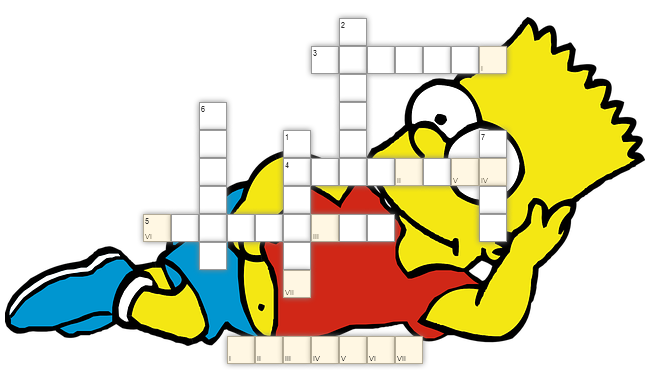 1. Te małe niebieskie istotki boją się Gargamela2. Kto to taki, co ma płaszcz jak nietoperz? 3. Kozi bohater rysunkowej opowiastki Kornela Makuszyńskiego4. Te żółte stworki to najwierniejsi „pracownicy" Gru5. Jego znakiem rozpoznawczym jest wielka moc i pajęczyna6. Ta postać charakteryzuje się dużym brzuszkiem i ogromną siłą, a została stworzona przez René Goscinnego7. Jak nazywa się pies – przyjaciel Ptysia? Ich wesołe przygody spisał Jean Roba